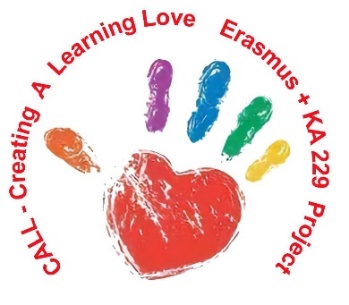 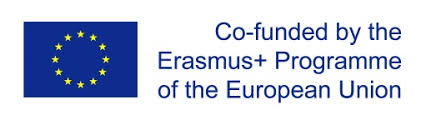 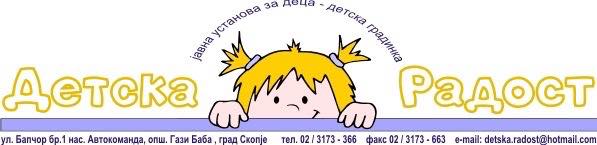 NORTH MACEDONIA MEETING PROGRAMERASMUS+ PROJECT KA229    “CREATING A LEARNING LOVE”	    28 – 04 MARCH 2022KINDERGARTEN “DETSKA RADOST”SKOPJENORTH MACEDONIAMONDAY 28.02.20122Arrivals in SkopjeAccommodation in hotel “Continental”TUESDAY 01.03.20229:30 Welcome at the kindergarten “Detska radost” - Greetings from the children-Visit the kindergarten  “Mimosa” and “Pomegranate”10:30 Coffee break at the kindergarten “Pomegranate”11:30 – 1 March – day of Martenitsa activities:“Welcome to Europe” Book geography sections leading by host school:-Map Painting, finding capital cities on the map, map matching game (pupils match native language with the country) -Traditional Clothes, Matching game12:00 Lunch at kindergarten "Detska radost“ 13:30 Visit to the16:00 Free time 22:00 Rest in the hotel WEDNESDAY 02.03.20229:30 Kindergarten “Sunflower” and Kidergarten “Violet”Greetings from the children10:30 Coffee break at the kindergarten “Violet”11:00 Meeting of the project coordinators: -Talk about what has been done-Discussion on 3 types of books - final products https://twinspace.etwinning.net/73451/pages/page/1788555-Discussion of the project website http://callerasmus.com/-Take a look at the set books-Coding activities-Agreement for the meeting in Estonia-Preparation of presentations-Setting up Google Drive-Preparation of evaluation questionnaires for the coordinators and all involved in the project-Preparation of videos for the project - experiences of teachers and impressions of children.Next meeting in Estonia date: 25-29 April 202212:00 Promotion of the first folk book for children in Northern Macedonia - "I hear where the forests are" - Authors Bajsa Arifovska and Dushko GeorgievskiPerformance of children from the preschool group13:00 Lunch at Kindergarten “Mimosa”16:30 Free time 19:00 Together evening and awarding of certificates at hotel “Continental”THURSDAY 03.03.20227:00 Meeting in front of the hotel 7:30 Visit to Ohrid Plaoshnik, St. John Kaneo, walk by the lake, walk in the city center, St. Naum15:00 Dinner at “Ostrovo” restaurant- St. Naum, Ohrid22:00 Rest in the hotel FRIDAY 04.03.2022Departure from Skopje, North Macedonia